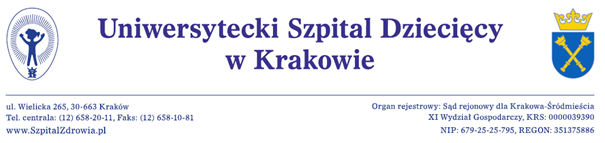 Kraków dnia 26.02.2020rWykonawcywww. bip.usdk.plDotyczy: postępowania o udzielenie zamówienia publicznego na  dostawę wyrobów medycznych – 2 zadania, numer postępowania: EZP-271-2-9/PN/2020 Postępowanie o udzielenie zamówienia prowadzone jest w trybie przetargu nieograniczonego na podstawie przepisów ustawy z dnia 29 stycznia 2004 r. Prawo zamówień publicznych (t.j. Dz.U. 2019 poz.1843 z późn. zm.) zwanej ustawą lub ustawą pzp. Zamówienie o wartości  poniżej  wyrażonej w złotych równowartości  kwoty 139 000 euro.ODPOWIEDZI  1NA PYTANIA WNIESIONE DO SIWZZamawiający udziela poniżej odpowiedzi na wniesione zapytania o wyjaśnienie treści specyfikacji istotnych warunków zamówienia.PYTANIE 1 - Pakiet 1  - Czy Zamawiający dopuści przedstawienie próbek niesterylnych?Odpowiedź: WYJAŚNIENIE: Tak. Zamawiający wyraża zgodę. PYTANIE 2 -Pakiet 1, pozycja 1Czy Zamawiający dopuści poniższe modyfikacje w zakresie zestawu:
1. - otwory bez folii chirurgicznej o śr. 10 cm, wzmocnienie o gramaturze 80g/m2, po dwóch stronach serwety transparentna wstawka foliowa zabezpieczająca pulpit sterowniczy o szerokości 60 cm – zamiast - Serweta do angiografii wykonana z włókniny trójwarstwowej typu SMS o gramaturze min. 50 g/m2   rozmiar min. 190 x 310 cm z dwoma otworami w okolicy pachwin o średnicy 6 cm. Otwory wypełnione folią chirurgiczną, w strefie otworów warstwa chłonna wykonana z laminatu dwuwarstwowego o gramaturze pow. 100 g/m2. Po prawej stronie serwety panel foliowy o szerokości min. 60 cm – 1 szt.Odpowiedź: WYJAŚNIENIE: Treść  SIWZ pozostaje bez zmian. 4. - serweta z 2-warstwowego laminatu 150 x 210 cm, z przylepcem – zamiast - Serweta wykonana z przeźroczystej folii, rozmiar min. 90 x 200 cm zaopatrzona w taśmę lepną – 1 szt. Odpowiedź: WYJAŚNIENIE: Treść  SIWZ pozostaje bez zmian. 5. – kleszczyki 18 cm – zamiast - Kleszczyki do opatrunków, długość  19 cm – 1 szt. Odpowiedź: ZMIANA: Tak. Zamawiający wyraża zgodę.  7. – metalowe nożyczki proste 11,5 cm – zamiast - Nożyczki plastikowe z metalowymi elementami tnącymi –długość min. 11 cm – 1 szt. Odpowiedź: ZMIANA: Tak. Zamawiający wyraża zgodę.  8. – pokrowiec 85 x 85cm – zamiast - Pokrowiec foliowy o wym.  75x 80 z elastycznymi ściągaczami – na głowicę RTG – szt. 2 Odpowiedź: ZMIANA: Tak. Zamawiający wyraża zgodę.  9. – worek foliowy 40 x 50cm + taśma antystatyczna – zamiast - Pokrowiec foliowy o wym.  10 x 30  ( +/- 2 cm )  zamykany sznurkiem – na pilota – 1 szt. Odpowiedź: WYJAŚNIENIE: Treść  SIWZ pozostaje bez zmian. 12.   miska niebieska – zamiast - Miska okrągła przeźroczysta o objętości 250 ml  -  1 szt. Odpowiedź: WYJAŚNIENIE: Treść  SIWZ pozostaje bez zmian. 15.  kranik niebieski – zamiast -  Kranik trójdrożny czerwony, ON – 1 szt. Odpowiedź: ZMIANA: Tak. Zamawiający wyraża zgodę.  PYTANIE 3 -Pakiet 1, pozycja 2 Czy Zamawiający dopuści zaoferowanie sterylnej serwety wykonanej z trójwarstwowego laminatu (włóknina + laminat + włóknina) o gramaturze 75g/m2, rozmiar 75 x 90cm z otworem przylepnym w części centralnej o wymiarach 6 x 8cm lub o średnicy 7cm?Odpowiedź: ZMIANA: Tak. Zamawiający wyraża zgodę. PYTANIE 4 - Pakiet 1, poz. 1 zestaw angiograficznyZe względu na możliwość złożenia konkurencyjnej pod względem cenowym oferty prosimy o  dopuszczenie zestawu angiograficznego, w którym fartuchy są wykonane z włókniny  o gramaturze 35 g/m2( poz. 16).Odpowiedź : WYJAŚNIENIE: Treść  SIWZ pozostaje bez zmian. Ponadto prosimy o dopuszczenie nożyczek metalowych  w poz. 7 oraz pokrowca foliowego  10 x 30 cm ( poz. 9) z gumką.Odpowiedź : WYJAŚNIENIE: Treść  SIWZ pozostaje bez zmian. W związku z wprowadzonymi zmianami ulega zmianie treść SIWZ w poniższy sposób:ROZDZIAŁ XIII.   OPIS SPOSOBU PRZYGOTOWANIA OFERTY3. ZAWARTOŚĆOFERTY:  Na podstawie art. 10c.1 pkt. 4 Zamawiający wymaga złożenia w ramach oferty próbek. Próbki oferowanych wyrobów muszą zostać złożone w trwale zamkniętym opakowaniu wraz z ofertą lub osobnym opakowaniu na którym należy umieścić opis:  Uniwersytecki Szpital Dziecięcy w Krakowieul. Wielicka 265, 30-663 KrakówPróbki do przetargu prowadzonego w trybie przetargu nieograniczonego na dostawę wyrobów medycznych – 2 zadania ZADANIE ……. Nr postępowania EZP-271-2-9/PN/2020NIE OTWIERAĆ PRZED: …………….2020 r.  GODZ. 10:00PRÓBKI Zamawiający wymaga w ramach oferty dostarczenia próbek dla Zadania 1 – min. po 1 zestawie z każdej pozycji, dla Zadania 2 – min. po 1 sztuce z każdej pozycji.  Próbki oferowanych wyrobów stanowią wymagany załącznik do oferty na podstawie których zostanie dokonana ocena w kryterium „Jakość” oraz będą stanowić wzory na etapie realizacji umowy dostawy- należy dołączyć: Spis próbek z podaniem producenta i numerem katalogowym.Każda próbka powinna być oznaczona numerem zadania i pozycji, której dotyczy.Próbki powinny być zapakowane w jednostkowe opakowania handlowe.Próbki oferowanych wyrobów powinny być umieszczone w zamkniętym opakowaniu zbiorczym (kartonie, torebce foliowej, kopercie itp.), oznakowanym nazwą wykonawcy.ROZDZIAŁ XIV.   MIEJSCE ORAZ TERMIN SKŁADANIA I OTWARCIA OFERT	Ofertę należy złożyć w zamkniętej kopercie do dnia 02.03.2020 r. do godz. 09:45 w siedzibie Zamawiającego Kraków ul. Wielicka 265, pokój nr 2H-06b – Dział Zamówień Publicznych. Otwarcie złożonych ofert nastąpi w dniu 02.03.2020 r. Sesja otwarcia ofert rozpocznie się o godz. 10:00 w siedzibie zamawiającego pok. 2H-06b – Dział Zamówień Publicznych.Wykonawca zobowiązany jest uwzględnić wprowadzone zmiany w ofertach w przypadku, gdy Wykonawca nie uwzględni zmian w treści formularza Kalkulacji Cenowej wówczas, jeśli będzie to możliwe Zmawiający dokona zmian.Z poważaniemZ-ca Dyrektora ds. Lecznictwalek. med. Andrzej Bałaga  